M, 8. roč.    Zpětná vazba č. 11: Úhlopříčky stěnové a tělesové 								Jméno: ………………………………Úlohy řeš pomocí tabulek, ne kalkulačky.Př. 1.) Krychle ABCDEFGH: a = 30,8 cm. Urči délku stěnové úhlopříčky us krychle.Vzorec:    Dosazení:   Výpočet:     Opověď:    Stěnová úhlopříčka krychle měří ……………………. .Př. 2.) Kvádr ABCDEFGH: a = /AB/ = 23dm,  b = /BC/= 18dm, c = /CG/ = 14dm . Urči délku stěnové úhlopříčky us1  = /AC/.                                        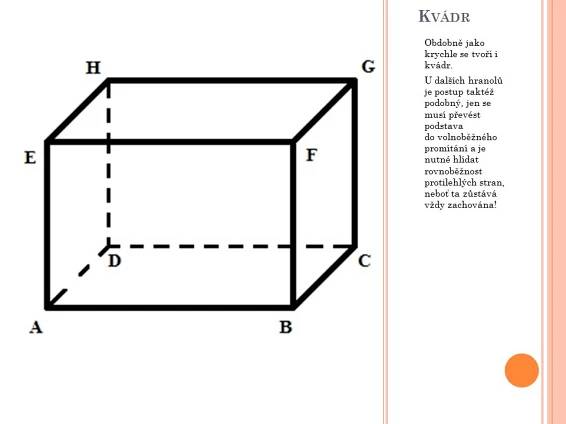 	                                                                                                                                                         cVzorec:    Dosazení:   Výpočet:                                                                                           	                us1		b	aOdpověď:  Úhlopříčka AC měří …………………. .   	Př. 3.) Krychle ABCDEFGH: a = 19 cm. Urči délku tělesové úhlopříčky ut krychle.Vzorec:    Dosazení:   Výpočet:     Opověď: Tělesová úhlopříčka krychle měří …………………...Př. 4.) Kvádr ABCDEFGH: a = /AB/ = 12dm,  b = /BC/ = 10dm, c = /CG/ = 8dm . Urči délku tělesové úhlopříčky ut = /EC/.Vzorec:        						Dosazení:    Výpočet:                                                                                                                                           ut                           c                                                                                                                                                                b                                                                                                                                   aOdpověď: Tělesová úhlopříčka EC kvádru měří …………………….. .